  Приложение 3            
 к Правилам проведения электронного 
 аукциона по продаже имущества   
 (активов) должника (банкрота)     Форма Информационное сообщение
о проведении конкурса по закупу услуг по оценке
имущества (активов) должника         Банкротный управляющий ТОО"SILICIUM KAZAKHSTAN»(«СИЛИЦИУМ  КАЗАХСТАН», БИН 060340005279  , юр. адрес: г. Караганда, Октябрьский район, мкр. Доскейский аульный округ,  объявляет конкурс по закупу услуг по оценке имущества (активов) должника, находящегося по адресу: г.Караганда, ул.Телевизионная, 10.  Перечень имущества (активов) должника ТОО «SILICIUM KAZAKHSTAN»(«СИЛИЦИУМ  КАЗАХСТАН»-       - кондиционер - кондиционер - кондиционер- кондиционер GREE-41, - кресло для руководителя (К), - машина протирочно- резательная МПР350М, - сварочный выпрямитель ВДМ-6303С, - весы электронные Меркурий 313, - весы электронные Меркурий 313, - вибратор глубинный 380V-3, - вибратор глубинный 42V3-2, - перфоратор SRD-1000, - перфоратор SRD-600,- устройство для отчистки воздуха (Германия), - холодильник Бирюса, - компрессор 2 V-400kV-3, - компрессор В2800В/100, - калорифер СФО-25М, - калорифер СФО-25М, №0000006230, - сварная емкость             Заявки для участия в конкурсе принимаются в течение десяти
рабочих дней со дня опубликования настоящего объявления, перерыв на обед с 13.00 часов до 14.30 часов, по адресу г. Караганда, ул. Бухар-Жырау, дом 76, кв. 89, тел. 87013619534.    Претензии по организации конкурса принимаются с 09.00 часов до 18.30 часов, перерыв на обед с 13.00 часов до 14.30 часов по адресу: г. Караганда, ул. Чкалова, дом 3, РГУ «Департамент государственных доходов по Карагандинской области», 212 каб., тел.: 42-04-19, эл. почта: dnurligenova@taxkrg.mgd.kz> .Банкротный управляющийТОО «SILICIUM KAZAKNSTAN»	                Л. Дюсембекова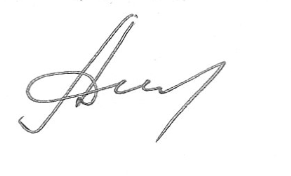 